Nova školska godina je započela 7. rujna 2015. Naša škola je upisala četiri nova prvašića, za koje su veći razredi priredili priredbu dobrodošlice. Uz prisutstvo roditelja, zaželjeli smo novim učenicima lijep početak školske godine te ugodnu radnu atmosferu u našoj maloj zajednici. Svako malo obilježavamo datume koji  prate nastavni sadržaj, pa smo tako obilježili Dan kruha 13.listopada i Dan jabuka 30.listopada.  Dan kruha svake godine obilježavamo  blagoslovom i poslije jelom svih pekarskih proizvoda koje su vrijedne ruke učenika i njihovih roditelja napravile. Učenicima taj čin predstavlja veliko zadovoljstvo , pošto oni prikazuju  direktno svoj rad tj. ono što su napravili sa svojim rukama.Dan jabuka obilježili smo na način da smo crtali jabuke, razgovarali o njima, zašto su jabuke zdrave te zašto je važno njihovo svakodnevno konzumiranje. Ujedno smo zajedno pažljivo čistili jabuke i iste konzumirali.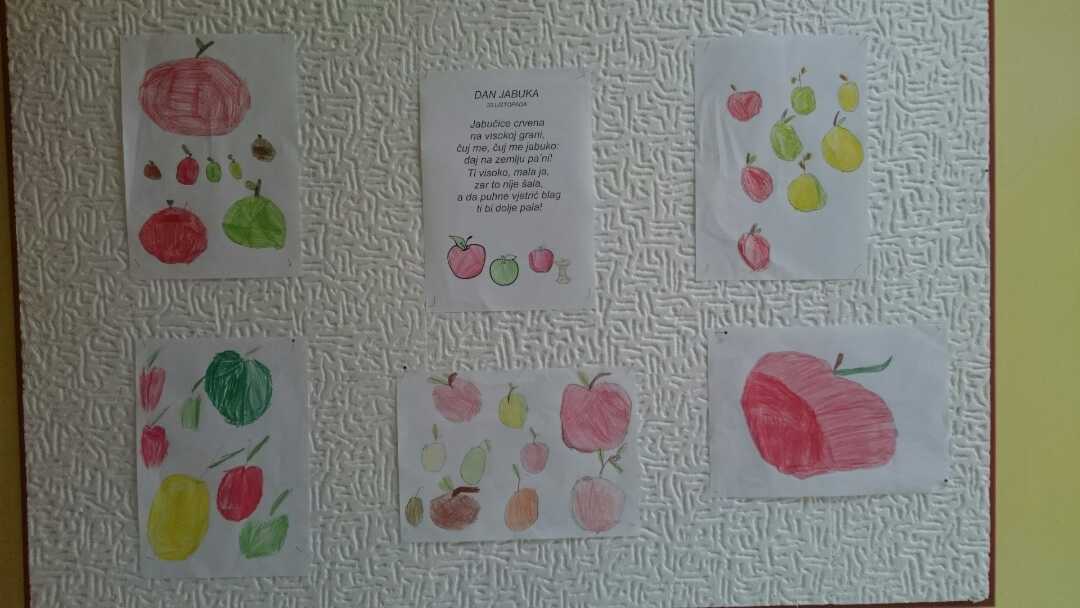 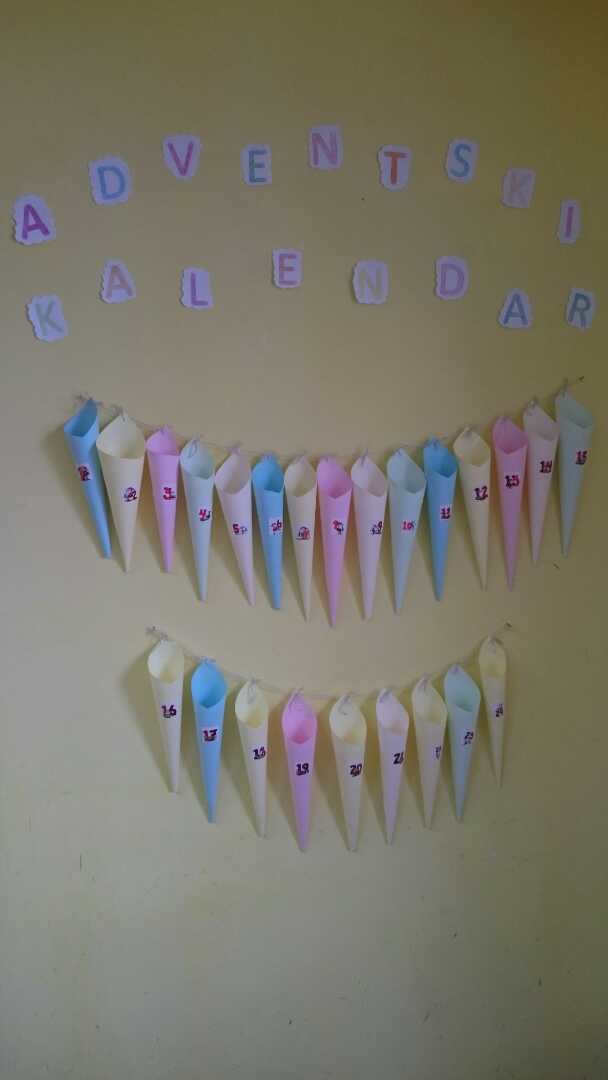 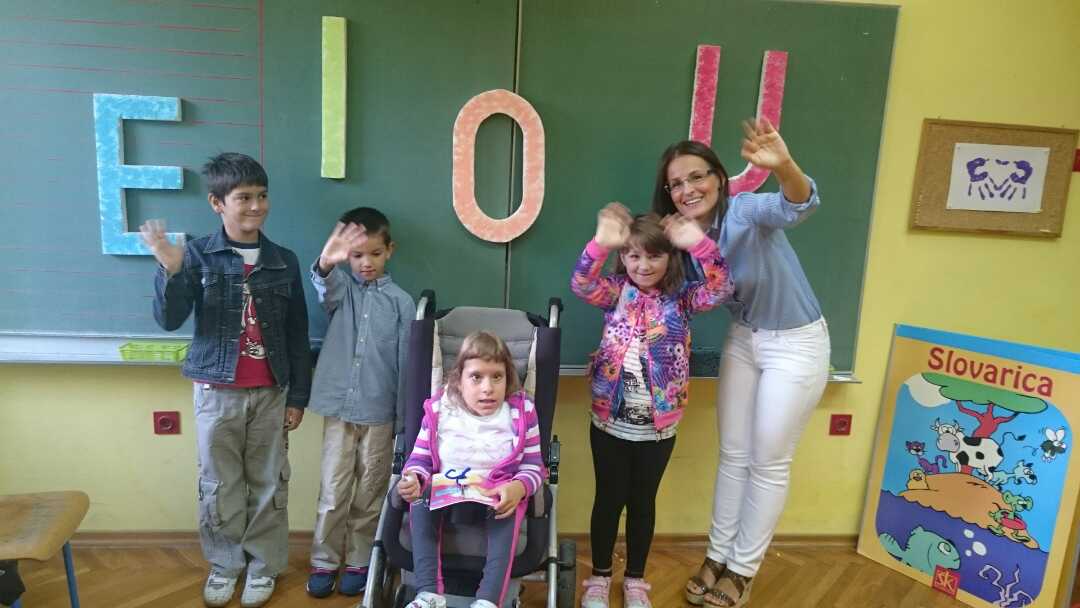 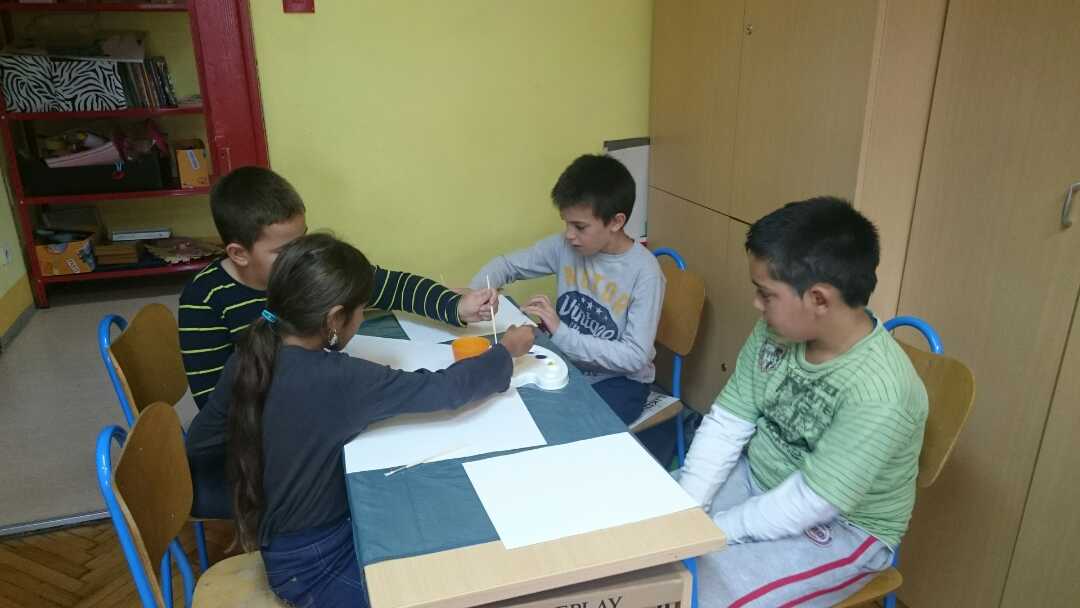 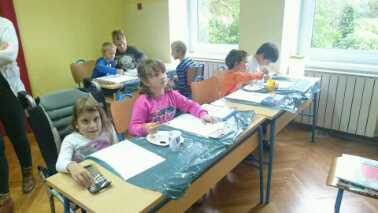 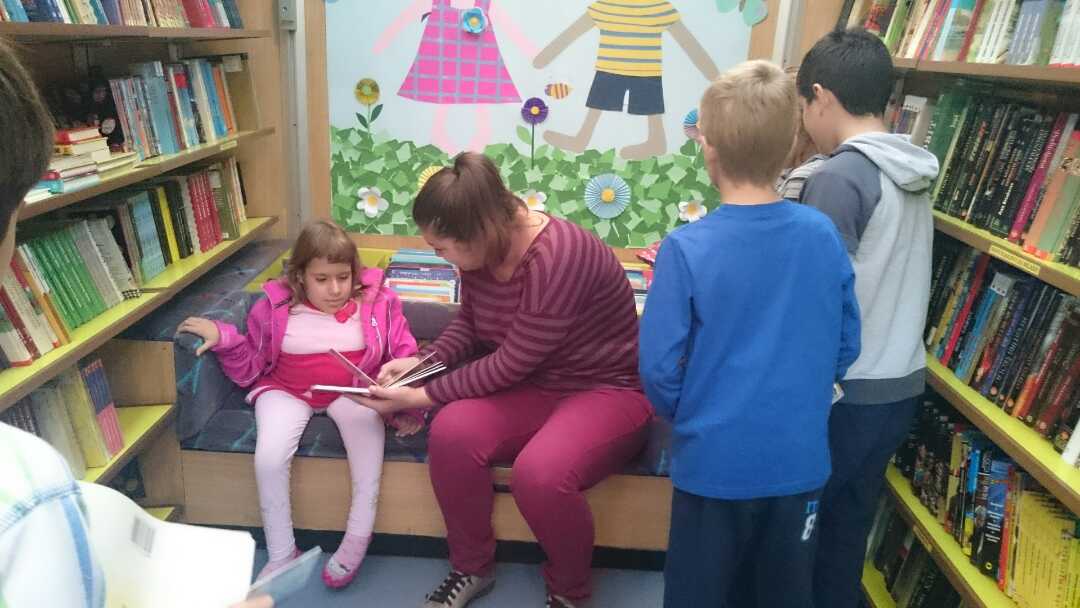 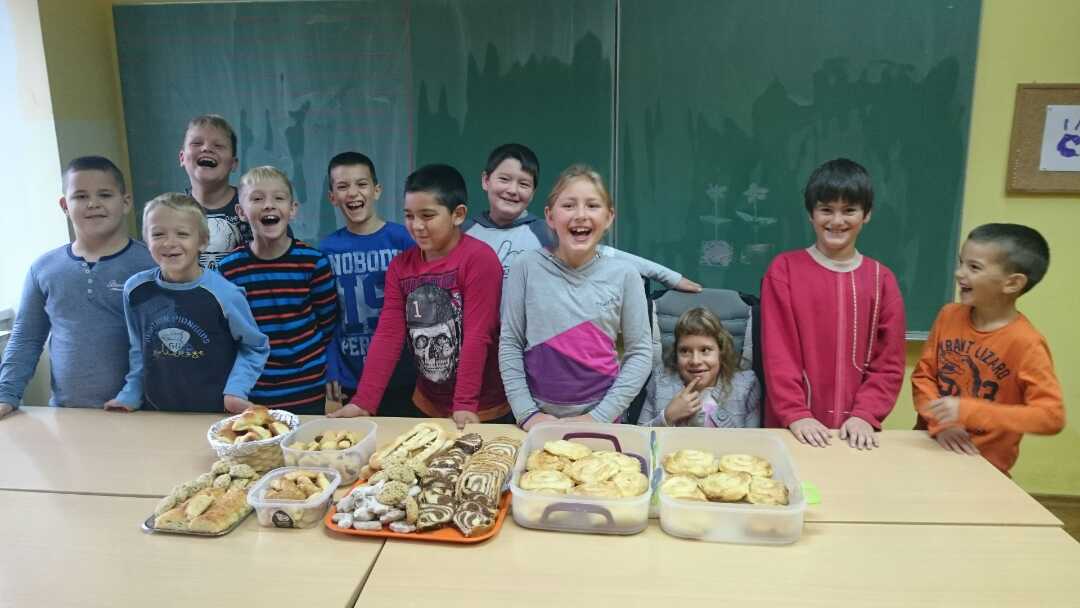 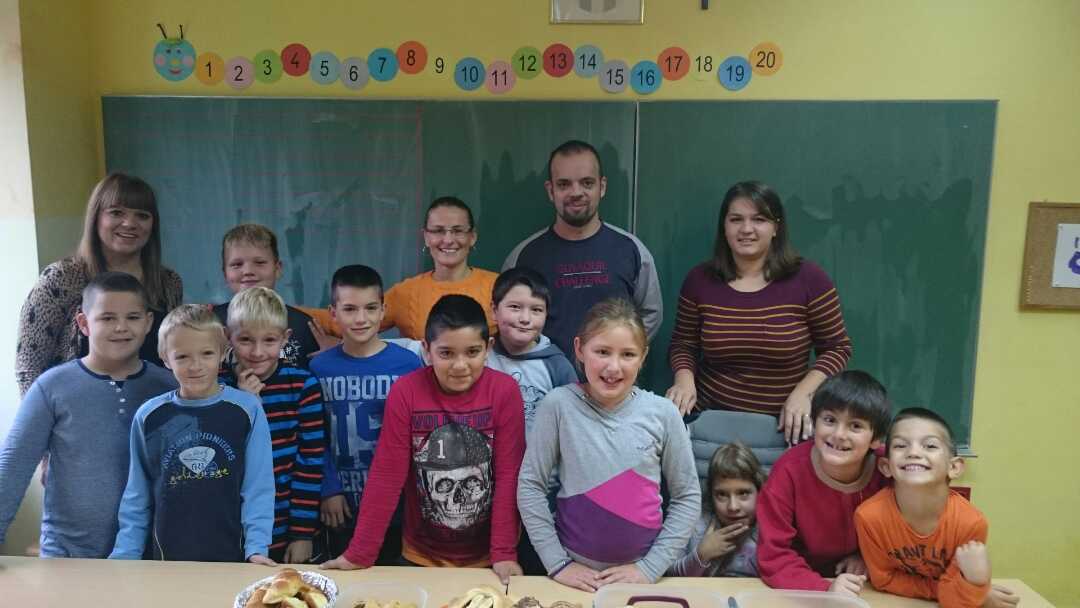 